ООО ПКФ «Селем А»ПРОЕКТ ПРАВИЛ ЗЕМЛЕПОЛЬЗОВАНИЯ И ЗАСТРОЙКИРАБОЧЕГО ПОСЕЛКА (ПОСЕЛКА ГОРОДСКОГО ТИПА) ЭКИМЧАН СЕЛЕМДЖИНСКОГО РАЙОНА АМУРСКОЙ ОБЛАСТИПОЛОЖЕНИЯ, ГРАДОСТРОИТЕЛЬНЫЕ РЕГЛАМЕНТЫ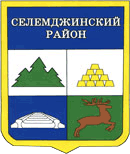 ЭКИМЧАН 2018 г.